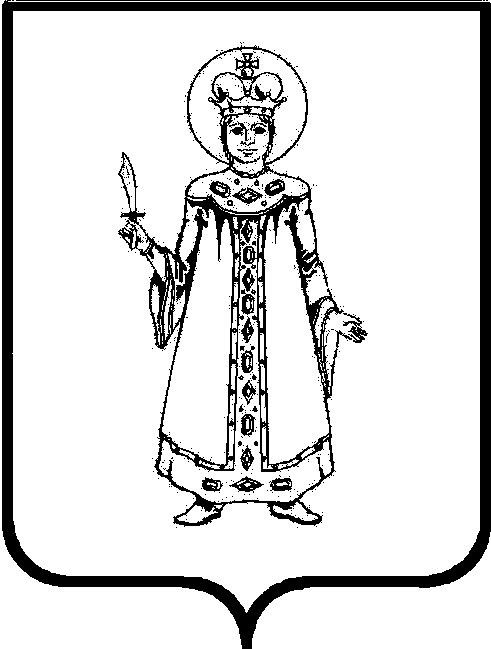 П О С Т А Н О В Л Е Н И ЕАДМИНИСТРАЦИИ СЛОБОДСКОГО СЕЛЬСКОГО ПОСЕЛЕНИЯ УГЛИЧСКОГО МУНИЦИПАЛЬНОГО РАЙОНАот 09.02.2017   № 9Об отчете о реализации и оценке эффективности муниципальных программ Слободского сельского поселения за 2016 годВ целях оценки соответствия фактически достигнутых результатов в рамках реализации муниципальных целевых программ Слободского сельского поселения, утвержденных постановлениями Администрации Слободского сельского поселения от 21.11.2013 №78 «Об утверждении  муниципальных программ (подпрограмм) Слободского сельского поселения на 2014 - 2016 годы», от 21.11.2013 №79 «Об утверждении  муниципальной программы «Пожарная безопасность и обеспечение безопасности граждан на водных объектах в границах Слободского сельского поселения на 2014 - 2016 годы», от 21.11.2013 №80 «Об утверждении  муниципальной программы «Организация благоустройства на территории Слободского сельского поселения на 2014 - 2016 годы», от 21.11.2013 №81 «Об утверждении муниципальной программы «Сохранность автомобильных дорог на территории Слободского сельского поселения на 2014-2016 годы»,  плановым значениям оценки эффективности муниципальных целевых программ, руководствуясь Уставом Слободского сельского поселенияАДМИНИСТРАЦИЯ  ПОСЕЛЕНИЯ  ПОСТАНОВЛЯЕТ:Утвердить прилагаемый Отчет о реализации и оценке эффективности  муниципальных целевых программ Слободского сельского поселения за 2016 год.  Контроль за исполнением настоящего постановления оставляю за собой.Настоящее постановление вступает в силу с момента его подписания.Глава поселения                                                     Н.П.СмирноваУтверждён  постановлением АдминистрацииСлободского сельского поселенияот 09.02.2017    №  9Отчет о реализации и оценка эффективности  муниципальных целевых программ Слободского сельского поселения за 2016 годНаименование программыПлановый (годовой) показатель  финансирования мероприятий Программы (тыс. руб.)Плановый (годовой) показатель  финансирования мероприятий Программы (тыс. руб.)Плановый (годовой) показатель  финансирования мероприятий Программы (тыс. руб.)Плановый (годовой) показатель  финансирования мероприятий Программы (тыс. руб.)Плановый (годовой) показатель  финансирования мероприятий Программы (тыс. руб.)Плановый (годовой) показатель  финансирования мероприятий Программы (тыс. руб.)Фактический показатель финансирования мероприятий Программы (тыс. руб.)Фактический показатель финансирования мероприятий Программы (тыс. руб.)Фактический показатель финансирования мероприятий Программы (тыс. руб.)Фактический показатель финансирования мероприятий Программы (тыс. руб.)Фактический показатель финансирования мероприятий Программы (тыс. руб.)Фактический показатель финансирования мероприятий Программы (тыс. руб.)Процент исполнения программыОценка эффективности программыОтветственные за выполнение мероприятий программывсегоРБОБФББПВИвсегоРБОБФББПВИ12345678910111213141516«Молодежная политика на 2014-2018 год в  Слободском сельском поселении»2950264031029502640310100высокаяМУ «СКЦ» Слободского с.п.«Организация досуга и обеспечение жителей Слободского сельского поселения услугами культуры на 2014 – 2018 гг.»123860220001018601202701841010186097удовлетворительнаяМУ «СКЦ» Слободского с.п.«Развитие физической культуры и спорта  в Слободском  сельском поселении Угличского района на 2014-2018 годы»44700044704470004470100высокаяМУ «СКЦ» Слободского с.п.«Пожарная безопасность и обеспечение безопасности граждан на водных объектах в границах Слободского сельского поселения на 2014 – 2018 годы»1700017017000170100высокаяАдминистрация Слободского с.п.«Организация благоустройства на территории Слободского сельского поселения на 2014 - 2018 годы»549978398050230510178005023093удовлетворительнаяМУ «Комбытсервис» Слободского с.п.«Сохранность автомобильных дорог на территории Слободского сельского поселения на 2014-2018 годы»6920944829019970501394354001379072удовлетворительнаяМУ «Комбытсервис» Слободского с.п.«Повышение безопасности дорожного движения в Слободском  сельском поселении на 2016 – 2018 годы»5800058058000580100высокаяМУ «Комбытсервис» Слободского с.п.